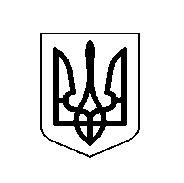 У К Р А Ї Н АХОТИНСЬКА МІСЬКА РАДАПро звіти та перспективні плани роботи на 2023 рік суб’єктів господарювання комунальної форми власності  Хотинської міської радиЗаслухавши та обговоривши доповіді: директора комунального підприємства Хотинське комунальне госпрозрахункове профілактичне  підприємство «Профдезінфекція» Хотинської міської ради Микитенка А.В., директора Хотинської художньої школи Піхута О.М., директора комунального підприємства «Хотинського бюро технічної інвентаризації» Хотинської міської ради Богайчука І.Є., директора комунального підприємства «Хотинблагоустрій» Хотинської міської ради Сухаря А.І., начальника відділу архітектури та містобудування Хотинської міської ради Веринчанського С.В., керуючись ст.26, 60 Закону України «Про місцеве самоврядування в Україні» на спільному  засіданні комісії депутатських фракцій Хотинської міської ради, міська рада ВИРІШИЛА:1. Звіти за 2022 рік та перспективні плани на 2023 рік взяти до відома:Директора комунального підприємства  Хотинське  комунальне   госпрозрахункове профілактичне  підприємство  «Профдезінфекція» Хотинської міської ради Микитенка А.В. (додаються); Директора Хотинської художньої школи Піхута О.М. (додаються);  Директора комунального підприємства «Хотинського бюро технічної інвентаризації» Хотинської міської ради Богайчука І.Є. (додаються);директора комунального підприємства «Хотинблагоустрій» Хотинської міської ради Сухаря А.І. (додаються), начальника відділу архітектури та містобудування Хотинської міської ради Веринчанського С.В. (додаються).2. Контроль за виконанням цього рішення покласти на першого заступника міського голови Данила БІЛЕЦЬКОГО та постійну комісію міської ради з питань регламенту, депутатської діяльності, етики, забезпечення законності та правопорядку (Христина ДОМБРОВСЬКА).Міський голова						                  Андрій ДРАНЧУК26 сесія VIII скликанняРІШЕННЯ № _____28 квітня 2023 							м. Хотин